Isla Vista Tenants Union Minutes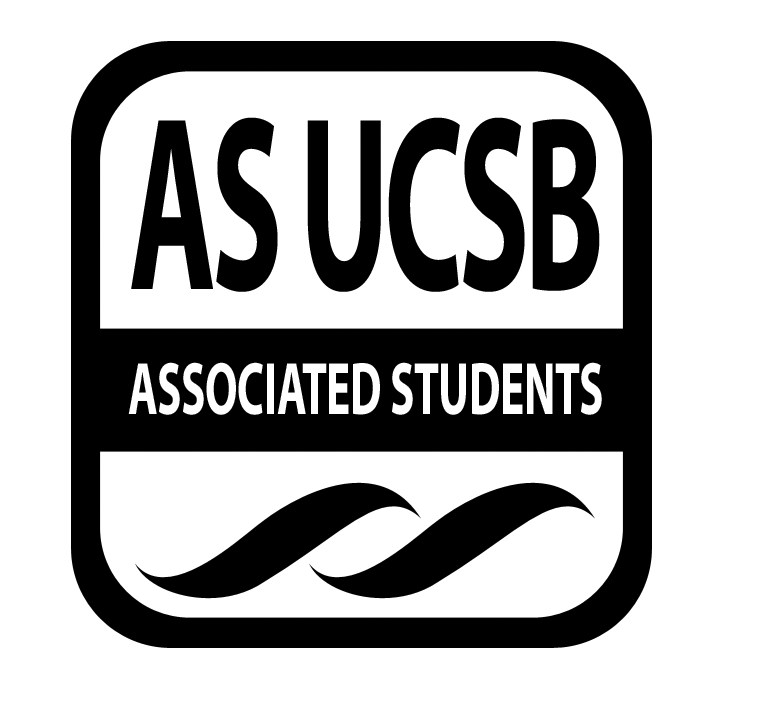 Associated Students 2/21/2017, 5:03 PM Pardall Center CALL TO ORDER by Daniel Renteria at 5:03pmA. MEETING BUSINESSRoll Call 	*Ice Breaker: How was your three day weekend?Acceptance of Excused Absence MOTION/SECOND: Maya/ChristinaMotion to excuse Izabella KipnisACTION: Vote:  Consent B. PUBLIC FORUMAlex- This weeks GFP Give-Away will be pasta and sauceNext week we will be giving away rice and some type of greenStill need to figure out how to get that extra $1000 to the coopCan the housing item be given away to other people besides students since this item is not specified in the contract?Only UCSB studentsAre COC apps open? If yes, let Audrey knowREPORTS  Advisor’s Report Diana Collins PuenteMarch 3rd- Budget Hearings Reaffirmation bill (student fees) All entities will be noticed before passed Board of Supervisor hearing Festival Ordinance being discussed on Tuesday, Feb. 28th, 9am at downtown Santa Barbara Proposal resolution on behalf of Senate IVTU- AS wide Campaign CAP- Student leadership’s needs addressed Pardall Center Governance Board Student leadership & financial matter COC’s involvement Building will be red flagged in IV- 2 units  Another round for evacuations Meeting with property owner Already touched based with CHO (temporary housing options) Proposed that funding be passed for all cliffside properties (Del playa) Propose at Senate (specific properties) Address protocols of bills Plan to allocate $300 per tenant for 50 tenants (15,000)Flood damage (red tagged) contact (SBCC student) Information from tenant will be provided from tenants in both units Contact Chris & Kevin To seek resolutionsRequirements, money allocation Upcoming situation may affect SBCC students67 block of DP, oceanside Allocate funds for a community fundraiser Fundraiser with restaurants Aaron Jones SRB- Alternative event 7pm-9pm tonight KCSB Fund Drive- radio station AS chair meeting this friday Feedback, accountability, collaboration New student fee reaffirmation billChallenge the narrative content (upcoming presentation) Discuss 50-50 UCSA history of funds allocation Executive Officer’s Report(s) Christina “Lease Review Workshop”great/fantastic idea, wrong time (storm)Lack of advertisement and marketing How to be successful next yearVersion in the dorms- FT, Anacapa All quarter events should be planned during week 1/Retreat Another workshop next quarter Better advertisement FNBS (4-5, daniel, diego, isabelle [working], Alex)Working on ppt (inc “Who is IVTU”, Lease Review pointers, Know your Rights)Projector request (reaching out to AS Annex) Pizza, $$ allocation? Who wants to be on the panel?Daniel, Diego, Xtina, AlexDoodle poll sent by Daniel CHO Rental Success GuidebookSwag arrived?Tshirts & StickersMonth of MarchFocus on recruitmentNewsletter:Did you knowInformation on how to deal with plumbing, water damage, ants, etcFree sand bags from fire department Breaking NewsIVTU, CHO, Student Affairs collaboration = success for cliff incident Ask DianaNewsletter sent soon BanquetKyotoWill be getting availability from everyone pretty soonDiegoReplacementUpdates to come Allocations; budget meeting is postponed March 4 weekendIsabelleReflecting on our “Lease Review Workshop”Door-to-door knocking to inform DP oceanside tenants was successfulPosters & flyers for the “Experienced Renters Panel” are out, please distribute (& FB page is up)Daniel: San Miguel & St. NicDiego: EverywhereXtina: anacapa, santa cruz, santa rosa, ftMaya: FTWill be sharing the event page for Food for Freedom Fair, is it pasta and sauce for our distribution?It is pasta sauce. Will be opening the CoC apps, having some trouble logging in. Emailed AS Creative Media unit to set up a meeting time to plan the AS-wide educational campaign. MayaSending out doodle tonight for meeting with Jessica, Daniel, and Robin Right now we are looking for Friday at 12:30Confirmation with Robin needed General member legal codeSending everything to Felipe tomorrow nightI think I have everything figured out for the position, will send in the groupme tomorrow Met with CSD last thursday! Got a lot of interesting news on Mediation and stuff CSD Budget constraints CSD is looking into having an IVTU member in their council Issues with getting mediation to passMAC: $3000 per yearFundraising opportunities (in discussion)  DanielWent door to door on cliffside DP with board members and other AS volunteers on Friday Met with the county inspectorMeeting went wellTrying to work towards the county to contact IVTU in addition to the landlords when future cliffside events happenDid talk about the emergency protocolNext to coordinate another meeting with those entities to finalize this protocol Lease review workshop recapMaybe try to do this in a dorm?Next quarter Met with the CSD representativesTenant-landlord mediation, not one of their priorities right now because of funding modelPlanning on going to the winter chair meeting While there will give out the IVTU statement Continuing with the search committee this week Group Project/Member Report(s)Senator - Senator - EVPLA - ACCEPTANCE of AGENDA/CHANGES to AGENDA MOTION/SECOND: Maya/Christina Motion to accept today’s agendaACTION: Vote: Consent ACCEPTANCE of ACTION SUMMARY/MINUTESApproval of our Action Summary/Minutes from 10.13.2016  MOTION/SECOND: Christina/Diego Motion to approve 2.14.2017 MinutesACTION: Vote: Consent ACTION ITEMS  F-1. Old Business:  F-2 New Business:MOTION/SECOND: Isabelle/Cristiana Motion to allocate $15,000 for tenants occupying residences on cliff side Del Playa that may be  displaced due to cliff erosion and/or structural failures. ACTION: Vote: Consent MOTION/SECOND: Maya/ Cristiana Motion to allocate $200 for food and beverages for Food, Nutrition, and Basic Skills event. ACTION: Vote: Consent MOTION/SECOND: Maya/IsabelleMotion to allocate $200 for banquet funds. ACTION: Vote: Consent DISCUSSION ITEMS Funding the CSD’s Tenant Mediation programWe can fund this program until a measure that would provide a tax base for the CSD passesMost importantly, it is not the sole responsibility for IVTU to pay for such a serviceReach to conflict solution center Santa Barbara, and SB Mediation RecruitmentTrying to open the CoC applicationsBanquet Where? : KYOTOWhen? Ideally before dead weekMarch 10th (Friday, 6pm)Who?: 10 people PC Governance BoardREMARKSADJOURNMENTMOTION/SECOND: Diego/AudreyMotion to adjourn the meeting at 7:12pmACTION: Vote: ConsentNameNote:NameNote:Daniel RenteriaPresentAaron JonesPresentChristina PakPresentDiana Collins Puente PresentDiego Guerrero PresentMaria HoangAbsentIsabelle MartinezPresentIzabella Kipnis Excused AbsenceMaya HalthorePresentFelipe Recinos AbsentDamaris SanchezPresent Audrey TamayoPresentBatsheva StollPresentAngelica GoetzenPresent 